UnternehmenUnternehmenGefährdungsbeurteilungBürotätigkeitenDok-Nr.:GBU-W-A003GefährdungsbeurteilungBürotätigkeitenErsteller:GefährdungsbeurteilungBürotätigkeitenVerantwortlicher:GefährdungsbeurteilungBürotätigkeitenDatum:Arbeitsplatz/-bereich:BüroBüroBüroBüroTätigkeiten:Verwaltung, BildschirmarbeitVerwaltung, BildschirmarbeitVerwaltung, BildschirmarbeitVerwaltung, BildschirmarbeitRechtsvorschrift/Information:BildschirmarbeitsplatzverordnungBildschirmarbeitsplatzverordnungBildschirmarbeitsplatzverordnungBildschirmarbeitsplatzverordnungGefähr-dungs-faktorGefährdungen / Belastungen▪	Beispiel-/StandardmaßnahmenGefährdungen / Belastungen▪	Beispiel-/StandardmaßnahmenRisiko1: Gering2: Mittel3: HochBesteht ein Defizit?Besteht ein Defizit?Einzuleitende MaßnahmenDie Rangfolge der Maßnahmen (technisch, organisatorisch, persönlich) ist zu berücksichtigenEinzuleitende MaßnahmenDie Rangfolge der Maßnahmen (technisch, organisatorisch, persönlich) ist zu berücksichtigenDurchführung1) Wer2) Bis wann3) Erl. amWirksamkeitgeprüft1) Wer2) Erl. amGefähr-dungs-faktorGefährdungen / Belastungen▪	Beispiel-/StandardmaßnahmenGefährdungen / Belastungen▪	Beispiel-/StandardmaßnahmenRisiko1: Gering2: Mittel3: HochJaNeinEinzuleitende MaßnahmenDie Rangfolge der Maßnahmen (technisch, organisatorisch, persönlich) ist zu berücksichtigenEinzuleitende MaßnahmenDie Rangfolge der Maßnahmen (technisch, organisatorisch, persönlich) ist zu berücksichtigenDurchführung1) Wer2) Bis wann3) Erl. amWirksamkeitgeprüft1) Wer2) Erl. am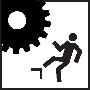 Stolpern, Stürzen (Abstürzen)▪ 	Stolperstellen (z. B. Kabel) beseitigen▪	sichere Aufstiegshilfen nutzenStolpern, Stürzen (Abstürzen)▪ 	Stolperstellen (z. B. Kabel) beseitigen▪	sichere Aufstiegshilfen nutzen(2)1)       2)      3)      1)      2)      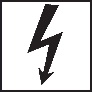 Gefährliche Körperströme, Stromschlag▪	elektrische Betriebsmittel prüfen (Prüffristen)Gefährliche Körperströme, Stromschlag▪	elektrische Betriebsmittel prüfen (Prüffristen)(2)1)       2)      3)      1)      2)      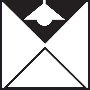 Klima▪	ausreichende Beheizung und Belüftung▪	Beschattungseinrichtung bereitstellen▪	Zugluft vermeidenKlima▪	ausreichende Beheizung und Belüftung▪	Beschattungseinrichtung bereitstellen▪	Zugluft vermeiden(2)1)       2)      3)      1)      2)      Bildschirmarbeit▪	Gestaltung des Arbeitsplatzes nach ergonomischen	Gesichtspunkten▪	Vermeidung von ständiger Bildschirmarbeit  durch 	Arbeitsorganisation (Pausen, Wechsel der Tätigkeiten)Bildschirmarbeit▪	Gestaltung des Arbeitsplatzes nach ergonomischen	Gesichtspunkten▪	Vermeidung von ständiger Bildschirmarbeit  durch 	Arbeitsorganisation (Pausen, Wechsel der Tätigkeiten)(2)1)       2)      3)      1)      2)      Verantwortlicher (Name, Vorname)Verantwortlicher (Name, Vorname)Ort, DatumOrt, DatumOrt, DatumOrt, DatumOrt, DatumUnterschriftUnterschriftUnterschrift